Занятие по аппликации в средней группе.Тема занятия: «Салют Победы!». Цель:формирование представлений о празднике Победы в Великой Отечественной войне, создать условия для поддержания интереса к изобразительной деятельности.Задачи:развивать КП познания мира и самопознания;формировать представление детей о празднике Победы;учить детей отражать в аппликации впечатления от праздника Победы;закреплять умения делать надрезы ножницами по кругу;развивать творческое воображение, фантазию;воспитывать патриотические чувства.Оборудование и материалы: иллюстрации с изображением салюта; листы картона фиолетового цвета, по 3 круга цветной бумаги 5х5см, узкие полоски бумаги 0,5х15см, клей, ножницы, салфетки.Ход занятия:- Ребята, какое событие мы ежегодно празднуем 9 мая? (День Победы)
- А какому важному для нашей страны событию, которое случилось много лет назад, посвящен этот праздник? (окончанию войны)
- Скажите, ребята, а Вы знаете, как отмечают праздник День Победы?(ответы детей).
- В этот день проходит парад, ко всем памятниками возлагают цветы, ветераны надевают ордена и медали, а вечером, когда стемнеет, начинается Салют Победы.- Кто с родителями ходил и видел салют? (ответы детей)
- А кто скажет, какой салют? (ответы детей: красивый, громкий, цветной, блестящий, разноцветный, изумрудный………..)
- Правильно, в небе вспыхивают множество ярких, разноцветных огней, которые образуют огромные шары. Люди смотрят на эту красоту и радуются, кричат «Ура!».Послушайте стихотворение:Салют (О. Высотской)Скорей, скорей одеться!
Скорей позвать ребят!
В честь праздника Победы
Орудия палят.
Вокруг все было тихо,
И вдруг - салют! Салют!
Ракеты в небе вспыхнули
И там, и тут!
Над площадью,
Над крышами,
Над праздничной Москвой
Взвиваются все выше
Огней фонтан живой!
На улицу, на улицу
Все радостно бегут,
Кричат "Урра"!
Любуются
На праздничный
Салют!
Физкультминутка.Раз, два — стоит ракета. (Руки вверх, ладони соединить.)
Три, четыре — самолёт. (Руки в стороны.)
Раз, два — хлопок в ладоши, (Хлопки в ладоши.)
А потом на каждый счёт. (Хлопки в ладоши.)
Раз, два, три, четыре — (Хлопки в ладоши.)
Руки выше, плечи шире. (Руки вверх, в стороны)
Раз, два, три, четыре — (Ходьба на месте.)
И на месте походили. (Ходьба на месте.)- Я вам сегодня предлагаю сделать «Салют Победы» для выставки, посвященной 75-летию со Дня Победы в Великой Отечественной войне.Воспитатель показывает иллюстрации с изображением салюта.- Что вы видите на картинке? (Салют)- На что он похож? (На цветы)- Какой формы салют? (Круглой, а по кругу надрезан, как цветок)- Какого цвета салют? (Красный, синий, жёлтый, голубой, фиолетовый…)Воспитатель предлагает выбрать цветные квадраты и прямоугольные полоски для изготовления салюта.Напоминает (если нужно) способ изготовления круга из квадрата.Дети вырезают круги, делают надрезы по кругу, не доходя до центра, приклеивают салют на лист картона.В конце занятия оформляется выставка рисунков «Салют Победы!»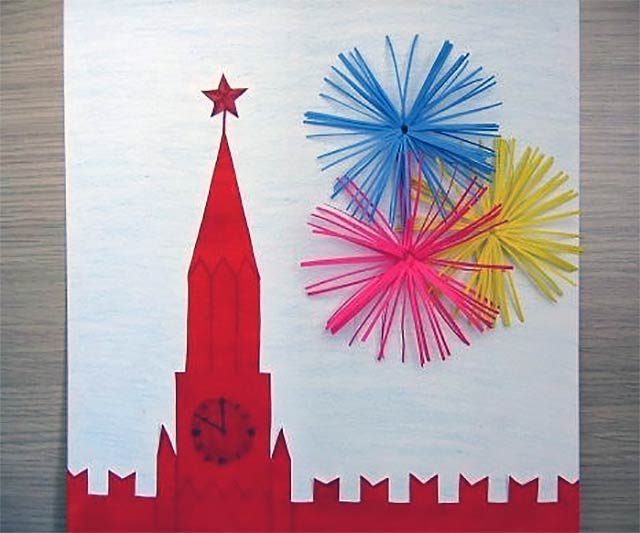 